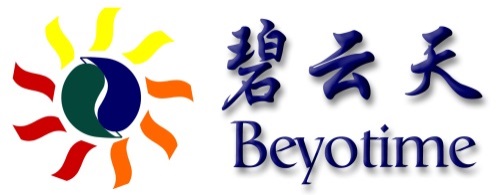 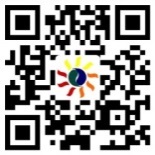 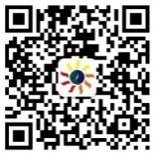 上海碧云天生物技术有限公司质粒构建服务询价单Plasmid Construction Services Quotation说明:客户信息:此信息为必填项，请您详细填写:模板信息模板载体信息目的序列:目标载体信息亚克隆方式发货形式模板序列(原始模板中插入序列)目的序列(序列两端需要添加酶切位点)其他特殊要求注意事项1. 依据您所提供的信息，我们的技术服务人员会及时的给出合理的推荐及报价。2. 想了解更加详细的信息，请联系我们的技术服务人员，service@beyotime.com。请您详细填写以下信息并将填写完整的表格以附件形式发送到: service@beyotime.com我们的技术人员会根据您提供的详细信息进行详细的评估，并第一时间将评估结果发至您的邮箱。 感谢您对碧云天的信任与支持！您的姓名:您的电话:您的Email:邮编:您的单位名称:您所在的课题组:发票抬头税号/统一社会信用代码:联系地址:收货地址:同上 地址有变请寄往: 同上 地址有变请寄往: 同上 地址有变请寄往: 模板名称:     ，请将模板序列填写至询价单的下方模板序列长度(bp):     是否需要对模板序列进行测序: 是    否如果您已经测序，请提供测序结果至service@beyotime.com模板载体名称:           载体大小:     bp拷贝数:高    低抗性:          模板序列亚克隆方式:5’             3’           突变后序列名称:          ，请将目的序列填写至订购单的下方突变个数:          (30bp以内算成一个突变)目标载体名称:           目标载体大小:     bp拷贝数:高    低抗性:          其他信息:           目的序列名称:          ，得到的质粒命名为:          目的片段亚克隆方式:5’             3’           ，或其他特殊的亚克隆方式          1管约2-4μg干粉质粒DNA1管含有相应质粒的甘油菌或穿刺菌测序结果原始峰图，.ab1格式包含QC酶切验证的COA文件